Part I: PurposeThe Annual Program Review assists UA Rich Mountain programs in documenting assessment progress. At the end of each school year, a program team should complete this form for each degree program. Incorporate data from the Course Outcomes reports. A digital copy should be uploaded to Dstor.Part II: BackgroundPlease use the fields below to provide background information about the degree program.Program outcomes discussed in this review:		Part III: Assessment of Student Learning OutcomesWhat was/were the program’s assessment goal(s) for the reporting year?What were the student learning outcomes?List the assessment methods.Summarize the assessment data findings for this reporting year.What is your analysis of the assessment findings?Part IV: Assessment ReflectionWhat challenges and/or weaknesses did you find in the assessment of the previous year?What achievements and/or strengths did you find in the assessment of the previous year?Based on the assessment of student learning, what program changes need to be implemented?Define an action plan to follow up on program changes.If applicable, reflect on and summarize Co-curricular accomplishments or needs.Part V: Evidence RequirementList all evidence that has been uploaded to Dstor. (Do NOT attach files to an email)Part VI: Program’s AccomplishmentsList the Program’s accomplishments that address a Strategic Plan Goal or other institutional concerns.☐ Goal 1: Mission Driven UA Rich Mountain's mission is a guide to all operations.☐ Goal 2: Operate with Integrity UA Rich Mountain acts with integrity in its operations.☐ Goal 3: Provide High Quality Education UA Rich Mountain provides high quality education, wherever and however its services are delivered.☐ Goal 4: Continuous Quality Improvement UA Rich Mountain evaluates the effectiveness and quality of student learning to promote improvement.☐ Goal 5: Effective & Efficient Operations UA Rich Mountain is effective and efficient within its operations and infrastructure.List any proposed additions to the Strategic Plan for the Assessment Committee. (Optional)Part VII: Rubric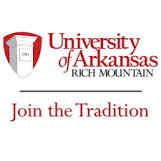 UA Rich MountainAssessing Student LearningAcademic Annual Program ReviewType month and yearDegree Program:Click or tap here to enter text.Program Reviewed by:Click or tap here to enter text.Dates covered by this review:Start Date to End DateEnter text here.Enter text here.Enter text here.Enter text here.Enter text here.Enter text here.Enter text here.Enter text here.Enter text here.Enter text here.Enter text here.Enter text here.Enter text here.Enter text here.Enter text here.Enter text here.Enter text here.Rubric for Academic Program Review ReportsEnter a score into the appropriate categoryRubric for Academic Program Review ReportsEnter a score into the appropriate categoryRubric for Academic Program Review ReportsEnter a score into the appropriate category3 = Excellent   2= Satisfactory   1=Revision needed   0 = Missing3 = Excellent   2= Satisfactory   1=Revision needed   0 = Missing3 = Excellent   2= Satisfactory   1=Revision needed   0 = MissingDepartment or Program InformationSelf-scoreSupervisor scoreAcademic assessment goals and outcomes for the completed year are clearly stated Enter a score.Enter a score.Academic findings and analysis include methods and data. Enter a score.Enter a score.Academic action plan is discussed Enter a score.Enter a score.If applicable, Co-curricular analysis and dataEnter a score.Enter a score.Accomplishments and Strategic Plan InformationAccomplishments are correctly written and listed under appropriate goal(s). Enter a score.Enter a score.Evidence documents for Accomplishments and Assurance Argument are listed and should be uploaded.Enter a score.Enter a score.Administrator Comments:     Type here for Supervisor’s Comments.